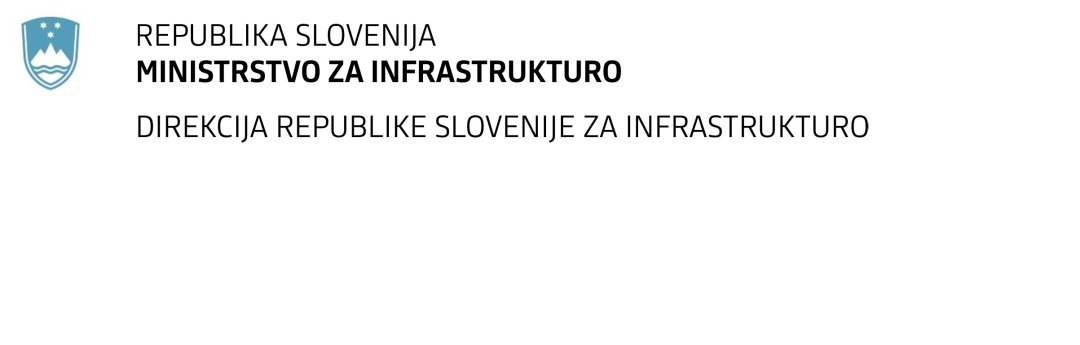 ZAPISNIK O POGAJANJIHza oddajo javnega naročilaPredmet javnega naročilaPogajalciKraj in čas pogajanjDirekcija RS za infrastrukturo, Hajdrihova ul. 2a, Ljubljana, soba …..,  začetek: ..…h,  zaključek: ..…hPredmet pogajanjPonudnikova ponudbaPotek in izid pogajanj Naročnik in ponudnik sta se pogodila za ponudbeno vrednost :in se dogovorila, da za izvedbo naročila skleneta pogodbo v tej vrednosti.Ponudnik bo do dne ............... predložil končno ponudbo, skladno z izidom teh pogajanj.Potrditev in prevzem zapisnikaNapotki za pogajanja in izdelavo zapisnika o pogajanjih za dodatna delaPo pregledu ponudbe za dodatna dela se oceni ali je ponudnika smiselno pozvati na pogajanje o vsebini in ceni ponudbe. Če se ponudnika pozove na pogajanje in se z njim dejansko pogaja, se o pogajanjih izdela zapisnik, ki je sestavni del dokumentacije o oddaji naročila. Pogaja se lahko v več krogih. Po končanih pogajanjih je ponudnik dolžan predložiti končno ponudbo.Na podlagi zapisnika o pogajanjih in končne ponudbe SJN pripravi odločitev o oddaji naročila, ki jo podpiše direktor. Po pravnomočnosti odločitve se sklene pogodba oz. aneks k pogodbi za izvedbo dodatnih del. Številka:R_ST_ZADEVEOznaka naročila:R_ST_JN   Datum:R_DATUMMFERAC:R_STEV_POGODBER_predmetNaročnik:Republika Slovenija, Ministrstvo za infrastrukturo, Direkcija RS za infrastrukturoPonudnik:Predstavniki ponudnikaPredstavniki naročnika št.z dnev vrednosti (z DDV)EURbrez DDV:EUR,z DDV :EURPredstavniki ponudnikapodpisPredstavniki naročnikapodpisR_Skrbnik